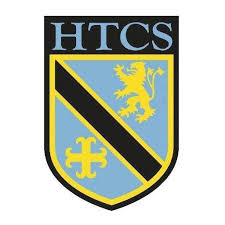                           Mathematics Faculty                          Year 10 Higher – Summer Term 1                        Unit 9 Overview – Accuracy and EstimationTopicKey IdeasProgressProgressProgressTopicKey IdeasRAGAccuracy and EstimationI can round to a given number of significant figures.Accuracy and EstimationI can use approximation to estimate the value of calculations.Accuracy and EstimationI can solve problems involving bounds and error intervals.LessonLearning FocusAssessmentKey Words1Rounding to a given number of significant figures (CM clip 279a)Formative assessment strategies e.g. MWBs, whole class questioning, Diagnostic Questions, SLOP time with self-assessment, Live Marking etc.Assessment is also supported with our use of ILOs, set through Century Learning, Corbettmaths, Dr Frost Maths and Justmaths.Finally, units are assessed through skills checks and half termly assessments, as part of our Assessment Calendar in Mathematics.round, significant figure, place value2Estimating the value of a power or root of any given positive number (CM clips 212, 214, 215, 226 & 228)Formative assessment strategies e.g. MWBs, whole class questioning, Diagnostic Questions, SLOP time with self-assessment, Live Marking etc.Assessment is also supported with our use of ILOs, set through Century Learning, Corbettmaths, Dr Frost Maths and Justmaths.Finally, units are assessed through skills checks and half termly assessments, as part of our Assessment Calendar in Mathematics.power, index, square, cube, root, estimate, approximate3Using approximation to estimate the value of a calculation (CM clip 215)Formative assessment strategies e.g. MWBs, whole class questioning, Diagnostic Questions, SLOP time with self-assessment, Live Marking etc.Assessment is also supported with our use of ILOs, set through Century Learning, Corbettmaths, Dr Frost Maths and Justmaths.Finally, units are assessed through skills checks and half termly assessments, as part of our Assessment Calendar in Mathematics.round, significant figure, approximate, estimate, calculation4Identifying upper and lower bounds for discrete data and solving problems involving bounds (CM clip 183)Formative assessment strategies e.g. MWBs, whole class questioning, Diagnostic Questions, SLOP time with self-assessment, Live Marking etc.Assessment is also supported with our use of ILOs, set through Century Learning, Corbettmaths, Dr Frost Maths and Justmaths.Finally, units are assessed through skills checks and half termly assessments, as part of our Assessment Calendar in Mathematics.round, bound, upper, lower, minimum, maximum5Using inequality notation to describe error intervals and solving problems involving error intervals (CM clip 184)Formative assessment strategies e.g. MWBs, whole class questioning, Diagnostic Questions, SLOP time with self-assessment, Live Marking etc.Assessment is also supported with our use of ILOs, set through Century Learning, Corbettmaths, Dr Frost Maths and Justmaths.Finally, units are assessed through skills checks and half termly assessments, as part of our Assessment Calendar in Mathematics.round, error interval, inequality, upper, lower, maximum, minimum